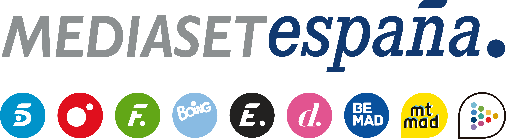 Madrid, 29 de mayo de 2024La expulsión de Aurah, Kiko o Marieta y la visita de Maite Galdeano, en ‘Supervivientes’Este jueves con Jorge Javier Vázquez y Laura Madrueño en Telecinco.Tres de los grandes protagonistas de la edición -Aurah, Kiko y Marieta- se jugarán la expulsión de Playa Corinto en la decimotercera gala de ‘Supervivientes 2024’ que Jorge Javier Vázquez conducirá mañana jueves 30 de mayo (22:00h) en Telecinco, en conexión permanente con Laura Madrueño desde los Cayos Cochinos. El elegido por la audiencia con sus votos en la app de Mitele se unirá a Blanca y entre los dos se abrirá una votación exprés para decidir quién de ellos pone punto final a su aventura en Honduras y regresa a España.Además, Maite Galdeano desembarcará en los cayos para sorprender con su visita a Torres en una velada en la que se disputará un juego de prelíder. Los dos mejores se disputarán el liderazgo del grupo en el juego de líder, la Noria Infernal Centrífuga. Por último, los supervivientes participarán en una nueva ronda de nominaciones.